						         SUNLIGHT AL FRESCO MENU 2021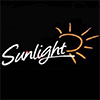 